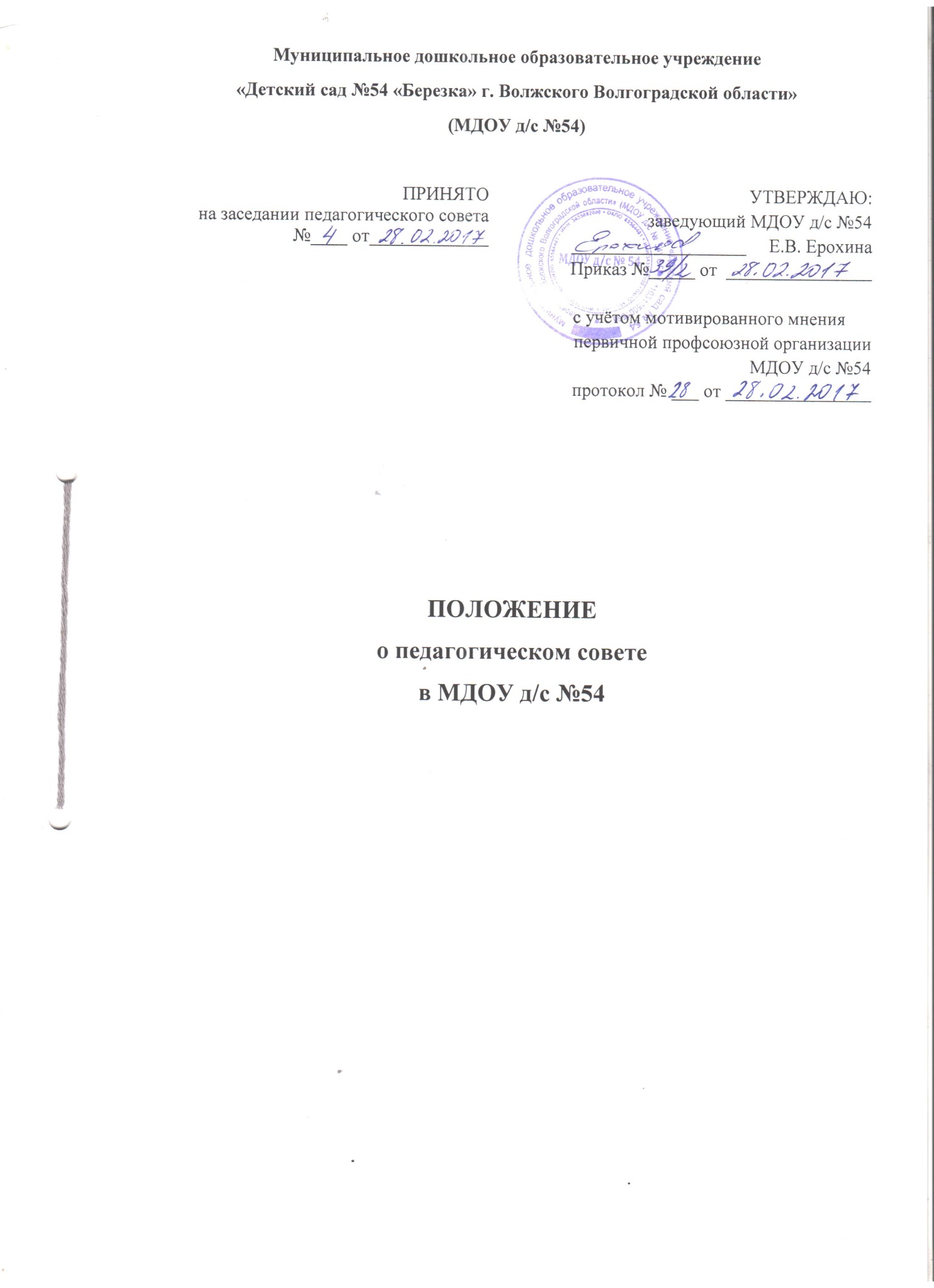 I. Общие требования.1.1. Настоящее положение разработано для муниципального дошкольного образовательного учреждения «Детский сад № 54 «Березка» г. Волжского Волгоградской области» (далее - Учреждение). В соответствии с Федеральным Законом «Об образовании в Российской Федерации» от 29.12.2012г. № 273-ФЗ, Уставом учреждения. 1.2. Педагогический совет - постоянно действующий коллегиальный орган управления педагогической деятельностью Учреждения, действующий в целях развития и совершенствования образовательного и воспитательного процесса, повышения профессионального мастерства педагогических работников. 1.3. Каждый педагогический работник Учреждения с момента заключения трудового договора и до прекращения его действия является членом педагогического совета. 1.4. Решение, принятое педагогическим советом и не противоречащее законодательству РФ, Уставу Учреждения, является обязательным для исполнения всеми педагогами Учреждения. 1.5. Изменения и дополнения в настоящее положение вносятся педагогическим советом и принимаются на его заседании. 1.6. Срок данного положения не ограничен. Положение действует до принятия нового. II. Основные задачи педагогического совета.2.1. Главными задачами педагогического совета являются: - реализация государственной, городской политики в области дошкольного образования; - определение направлений образовательной деятельности, разработка программы развития Учреждения; - внедрение в практику работы Учреждения достижений педагогической науки, передового педагогического опыта; - повышение профессионального мастерства, развитие творческой активности педагогических работников Учреждения.III. Функции педагогического совета.3.1. Педагогический совет: - обсуждает Устав и другие локальные акты, касающиеся педагогической деятельности, решает вопрос о внесении в них необходимых изменений и дополнений; - определяет направления образовательной деятельности Учреждения; - выбирает образовательные программы, воспитательные методики, технологии для использования в педагогическом процессе Учреждения - обсуждает вопросы содержания, форм и методов образовательного процесса, планирования педагогической деятельности Учреждения; - организует выявления, обобщение, распространение, внедрение передового педагогического опыта среди педагогических работников Учреждения; - рассматривает вопросы повышения квалификации, переподготовки, аттестации педагогических кадров - рассматривает вопросы организации дополнительных образовательных услуг воспитанниками, в том числе платных; - заслушивает отчеты заведующего о создании условий для реализации общеобразовательных программ в Учреждении; - подводит итоги деятельности Учреждения за учебный год; - заслушивает информацию, отчеты педагогических и медицинских работников о состоянии здоровья детей, ходе реализации образовательных и воспитательных программ, результатах готовности детей к школьному обучению, отчеты о самообразовании педагогов; - заслушивает доклады, информацию представителей организаций и учреждений, взаимодействующих с Учреждением по вопросам образования и оздоровления воспитанников, в том числе о проверке состояния образовательного процесса, соблюдения санитарно-гигиенического режима Учреждения, об охране труда и здоровья воспитанников; - контролирует выполнение ранее принятых решений педагогов; - организует изучение и обсуждение нормативно-правовых документов в области общего и дошкольного образования; - утверждает характеристики и принимает решения о награждении, поощрении педагогических работников Учреждения. IV. Права педагогического совета.4.1. Педагогический совет имеет право: - участвовать в управлении Учреждением; - выходить с предложениями и заявлениями на Учредителя, в органы муниципальной и государственной власти, в общественные организации. 4.2. Каждый член педагогического совета имеет право: - потребовать обсуждения педагогическим советом любого вопроса, касающегося педагогической деятельности Учреждения, если его предложение поддержит не менее одной трети членов педагогического совета - при несогласии с решением педагогического совета высказать свое мотивированное мнение, которое должно быть занесено в протокол V. Организация управления педагогическим советом.5.1. В состав педагогического совета входят заведующий, все педагоги Учреждения 5.2. В нужных случаях на заседание педагогического совета приглашаются медицинские работники, представители Учредителя. Необходимость их приглашения определяется председателем педагогического совета. Приглашенные на заседание педагогического совета пользуются правом совещательного голоса. 5.3. Педагогический совет избирает из своего состава секретаря сроком на один учебный год. 5.4. Председатель педагогического совета - организует деятельность педагогического совета - информирует членов педагогического совета о предстоящем заседании не менее чем за 30 дней до его проведения - организует подготовку и проведение педагогического совета - определяет повестку дня педагогического совета - контролирует выполнение решений педагогического совета 5.5. Педагогический совет работает по плану, составляющему часть годового плана работы Учреждения. 5.6. Заседания педагогического совета созываются один раз в квартал в соответствии с планом работы Учреждения. 5.7. Заседания педагогического совета правомочны, если на них присутствует не менее половины его состава. 5.8. Решение педагогического совета принимается открытым голосованием и считается принятым, если за него проголосовало не менее двух третей присутствующих. При равном количестве голосов решающим является голос председателя педагогического совета. 5.9. Ответственность за выполнение решений педагогического совета лежит на заведующем Учреждением. Решения выполняют ответственные лица, указанные в протоколе заседания педагогического совета. Результаты оглашаются на педагогическом совете, на следующем заседании. 5.10. Заведующий Учреждением, в случае несогласия с решением педагогического совета, приостанавливает выполнение решения, извещает об этом Учредителя, представители которого обязаны в 3-дневный срок рассмотреть такое заявление при участии заинтересованных сторон, ознакомиться с мотивированным мнением большинства педагогов и вынести окончательное решение по спорному вопросу. VI. Взаимосвязи педагогического совета с другими органами самоуправления.6.1. Педагогический совет организует взаимодействие с другими органами самоуправления Учреждения - Общим собранием, Родительским комитетом: - через участие представителей педагогического совета в заседании общего собрания трудового коллектива, родительского комитета Учреждения - представление на ознакомление общему собранию трудового коллектива и Родительскому комитету Учреждения материалов, разработанных на заседании педагогического совета - внесение предложений и дополнений по вопросам, рассматриваемым на заседаниях общего собрания трудового коллектива и Родительского комитета Учреждения VII. Ответственность педагогического совета.7.1. Педагогический совет несет ответственность за выполнение, выполнение не в полном объеме или невыполнение закрепленных за ним задач и функций. 7.2. Педагогический совет несет ответственность за соответствие принимаемых решений законодательству РФ, нормативно-правовым актам. VIII. Делопроизводство педагогического совета.8.1. Заседания педагогического совета оформляются протоколом 8.2. В книге протоколов фиксируются: - дата проведения заседания - количественное присутствие (отсутствие) педагогов - приглашенные - повестка дня - ход обсуждения вопросов - предложения, рекомендации и замечания членов педагогического совета и приглашенных лиц - решение 8.3. Протоколы подписываются председателем и секретарем педагогического совета 8.4. Нумерация протоколов ведется от начала учебного года 8.5. Протоколы педагогического совета печатаются, нумеруются постранично, прошнуровывается, скрепляется подписью заведующего, печатью Учреждения и сдаются в архив. 8.6. Протоколы педагогического совета хранится в делах Учреждения (50 лет) и передается по акту (при смене руководителя, передаче в архив) 8.7. Доклады, тексты выступлений, о которых в протоколе педагогического совета делается запись «доклад (выступление) прилагается», группируются в отдельной папке с тем же сроком хранения, что и книга протоколов педагогического совета. 